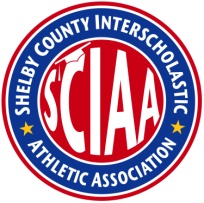 2018-19 SCIAA MIDDLE SCHOOL BASKETBALLImportant Dates*All dates are subject to change.  THE FIRST DAY OF PRACTICE Each student-athlete must have a completed Athlete’s Health Record (comprised of a cleared pre-participation physical examination, emergency information, informed consent, acknowledgement of risk and authorization to treat signed by parent/guardian) and the Tennessee State Concussion Law “Concussion Information & Signature Form” before he or she can participate in a try-out, practice, or game.BASKETBALL SCHEDULETSSAA max number of games is 18.All games must be turned in to the SCIAA and reflected on the SCIAA master schedule available at www.sciaa.digitalsports.comThe SCIAA does not reimburse schools for official’s fees for Non-league Games, Tournaments, or Junior Varsity games.   TICKET PRICE$5.00 Max Pre-sale tickets cannot be sold by the Visiting team.TIME OF GAMEVarsity girls will begin at 5:30pm.  Varsity boys will begin at 6:30pm.All games will start at the designated time unless otherwise indicated in writing through the SCIAA. To make a game change the host team must notify the SCIAA, SCS security, and the assigning official three days prior to the contest.INCLEMENT WEATHERIf a scheduled game is cancelled due to schools closing, the game will be rescheduled by the SCIAA office. If schools are closed on the day of a meeting, the meeting will be rescheduled by the SCIAA office.SECURITY PERSONNELSecurity personnel will be assigned to middle school games by the security assignor, Mr. Steve Cole (416-5300).  All regular season contests, except tournaments/classics will be assigned via the SCIAA Middle School Basketball schedule.  SCORING AND TIMINGHome teams must provide responsible adults to be in charge of scoring and timing at each scheduled game.PLEASE NOTE: Middle Schools not providing responsible adults for scoring and timing will FORFEIT the game and will not be reimbursed for paying the officials!ASSIGNING OFFICIALS FEESThere is a $65.00 assigning fee per school. The SCIAA office will deduct these fees from your officials’ reimbursement at the end of the season. The officials should call the home school’s financial secretary by 12 noon on the day of the game. If they fail to do so, please call the assigning agent immediately!PLEASE NOTE: Shelby Metro Basketball Association officials must be used for all middle school games. The official’s assigning agent is Greg Mathis 901.230.7846 cell. ELIGIBILITY LISTStudent-athletes (Varsity, Junior Varsity) must be listed on their school’s eligibility roster sent to the TSSAA one week prior to the first contest. SCIAA CHAMPIONSHIPSThe Championship meeting will be Tuesday, January 9, 2019 at the SCIAA office. The meeting will be mandatory. If the head coach cannot be in attendance, a school representative must be present. The schools with the best overall record will be awarded “home-team” distinction.SCIAA CHAMPIONSHIP For the SCIAA Championship, the tiebreaker will follow SCIAA Constitutional Bylaws; Page 11/67 SCIAA Constitution and Bylaws-103.2(SCIAA Web-site)103.2 Tie Breaking Procedurea. Head-to-Head competition in league play. If teams have played each other during the season, theoutcome of these games will resolve the tie.b. If a tie remains after (a), the tiebreaker will be determined by how teams have done against the next highest seeded teams in their respective league: 1st, 2nd, 3rd, 4th, etc.c. If the tie remains after (a) and (b), the overall win-loss record against teams within that classification will be used to break the tie. This only includes games played in your classification with member teams of TSSAA.d. If the tie remains after (a), (b), and (c), the best overall record will be used to break the tie. The best overall record includes games and tournaments with all teams associated with the NationalFederation of State High School Associations (NFHS). Scheduled games must be on an Official SCIAASchedule to count for championship purposes.e. If a tie remains, a coin will be tossed. A draw will be used to determine who will call the coin tossAll scheduling questions and changes should be sent to:MARCUS J TAYLOR	Office:  901.416-6253Cell:  901.502.0015Email:  taylormj@scsk12.org	Official’s Assigning Agent(s)Greg Mathis901.230.7846September 12th   SCIAA Basketball Coaches’ Meeting4:30 pmSCIAA OfficeSeptember 24thTMSAA First Practice DateOctober 3rd  SCIAA Deadline to submit Non-League Games12:00amSCIAA OfficeOctober 26th & 27thSCIAA Middle School Basketball Jamboree5:00pm(Fri)9:00am(Sat)SCIAA ComplexOctober 24th TMSAA Deadline to File Eligibility & SchedulesTSSAAOctober 29th  First Contest Date TBDVarious LocationsNovember 21st - 23rd  SCS Thanksgiving BreakDistrictwide December 17th-19th SCS Semester ExamsDecember 20th -January 1st Winter BreakJanuary 2nd – 4th Anti-Bullying TournamentSCIAA ComplexJanuary 7th SCS Students First Day BackJanuary 9th SCIAA Championship Meeting4:00 pmSCIAA OfficeJanuary 11th- 19th  SCIAA Middle School Basketball ChampionshipTBATBAJanuary 21st   SCS Martin Luther King Jr. DayJanuary 24th TMSAA West TN Sectionals Meeting11:00amSCIAA ComplexJanuary 26th – February 4th TMSAA West TN Sectionals Tournament11:00amSCIAA ComplexFebruary 8th & 9th TMSAA Basketball ChampionshipTBAClarksville,TnFebruary 20th  SCIAA Middle School All-Star Game6:00pmSCIAA ComplexTwo Officials1 game-$50.00 each2 games-$70.00 each